Terms Associated with Cows:S R K L Z F W N B K I U S X I H R K E BI H Y S N H K R E Z U S T T O M E V D ER E R E E K W O G G I L G L W K D G H QN S O B C Z A H C W T U S U Q Y D E Y KT E A T S C N T S S W T T S V V U F N ES D K S R S L R O K E H C T U D V M M TQ R K Y I A K O X I G U E R N S E Y A PU R G N N L I H N L A V O B I E T X J HY G F P T S I S Y W D Y V I G N I F S FF S T P B O N P P Q J M R P E J Y V W NC T Y R F P O X I Y M F O S P F F D G GK B J F N Y M Y D K V N J W H F F W V MK Q T E F V Q J E I C H O A V I B T F CJ E R S E Y V C L T C Y W H I G R W F QC M N C C P V N W O K L K I E C A E L XO H J S O N I A I G B O A P P C H Y A NW C Z L T K L C Z J T S U B I E J A C ZF D R T Z S J I M Y Y B B X F J F P A JA Z S A H Z O F R X Q O E D Y W U Y S HO R X S O E E A Q H W Z Y Z H J W G N ATerms:AYRSHIRE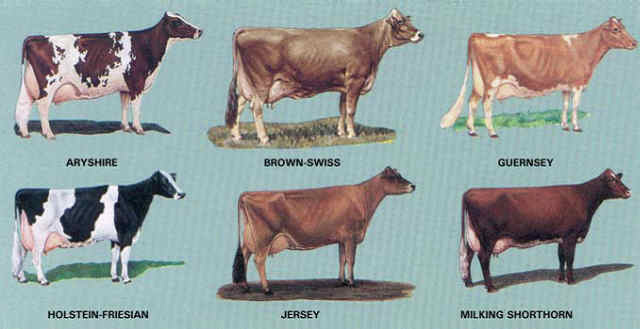 CALFCOWDIP					DUTCHGUERNSEYHOLSTEINJERSEYOFFSHORTHORNSWISSTEATSUDDERWIPE